De Aston 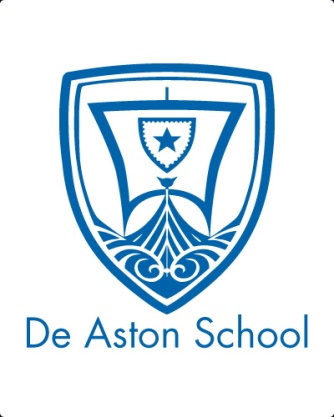 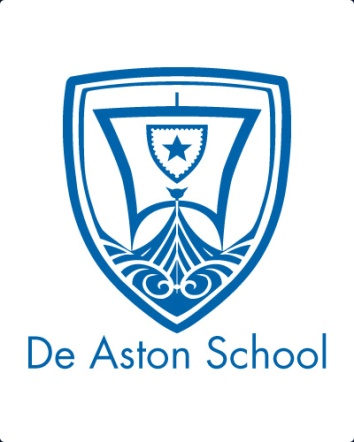 English Department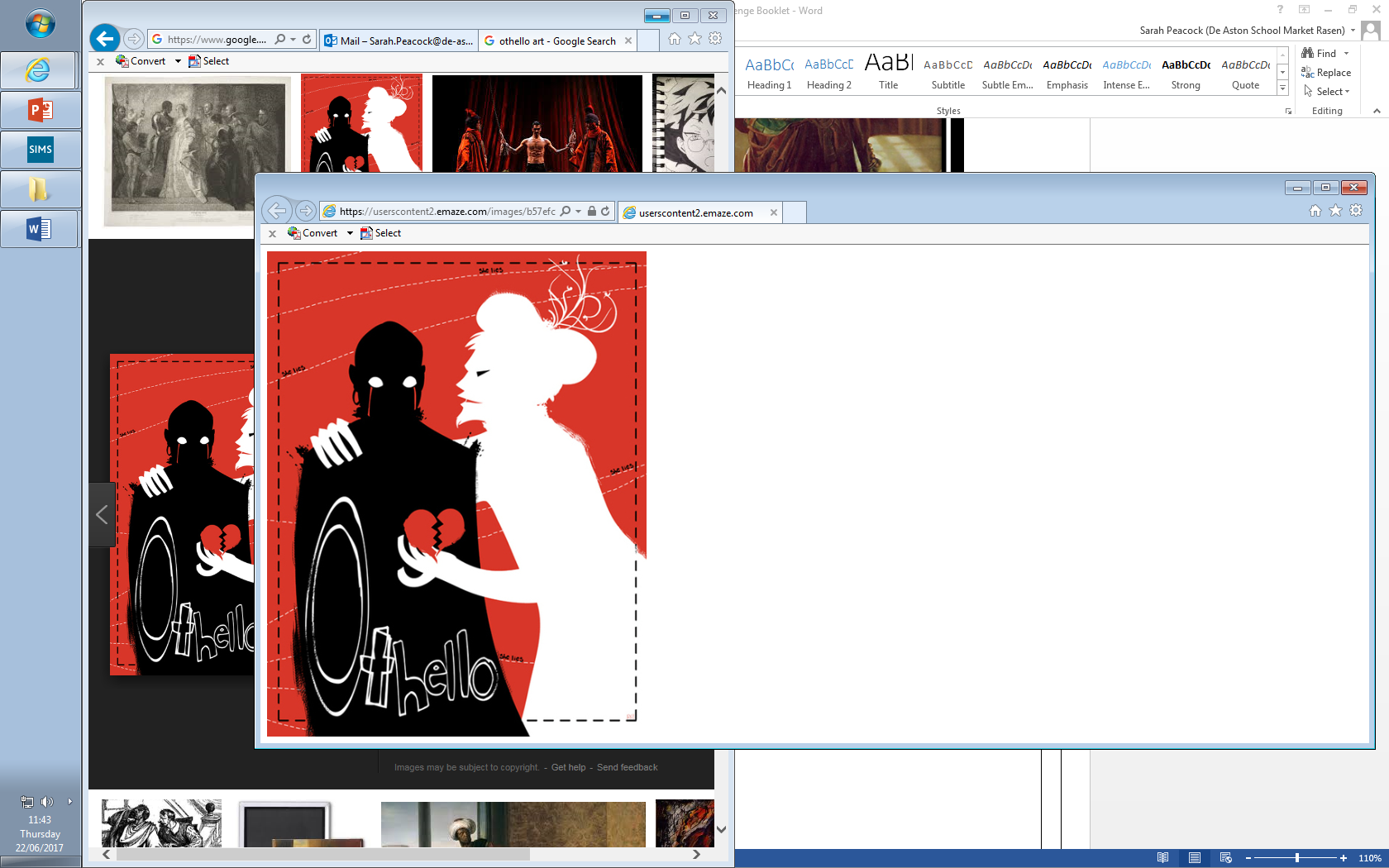 Year 13: Othello RevisionChallenge TasksName: